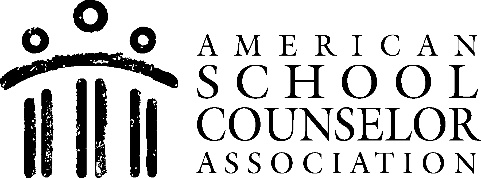 SMALL GROUP RESULTS REPORTSMALL GROUP RESULTS REPORTSMALL GROUP RESULTS REPORTSMALL GROUP RESULTS REPORTSMALL GROUP RESULTS REPORTSMALL GROUP RESULTS REPORTSchool NameSchool NameLincoln Park High SchoolLincoln Park High SchoolLincoln Park High SchoolLincoln Park High SchoolLincoln Park High SchoolLincoln Park High SchoolLincoln Park High SchoolGroup NameGroup NameCalming the MindCalming the MindCalming the MindCalming the MindCalming the MindCalming the MindCalming the MindGoalGoalThe goal of the stress management group is to assist students in increasing their knowledge of stress and to teach them how to cope more effectively with distress.The goal of the stress management group is to assist students in increasing their knowledge of stress and to teach them how to cope more effectively with distress.The goal of the stress management group is to assist students in increasing their knowledge of stress and to teach them how to cope more effectively with distress.The goal of the stress management group is to assist students in increasing their knowledge of stress and to teach them how to cope more effectively with distress.The goal of the stress management group is to assist students in increasing their knowledge of stress and to teach them how to cope more effectively with distress.The goal of the stress management group is to assist students in increasing their knowledge of stress and to teach them how to cope more effectively with distress.The goal of the stress management group is to assist students in increasing their knowledge of stress and to teach them how to cope more effectively with distress.Target GroupTarget Group9th grade9th grade9th grade9th grade9th grade9th grade9th gradeData to Identify Students Data to Identify Students The group is opened to Freshman Students only. The group is structured to help freshman students receive personal attention and support services as well as develop the necessary tools to make the transition from elementary to high school.The group is opened to Freshman Students only. The group is structured to help freshman students receive personal attention and support services as well as develop the necessary tools to make the transition from elementary to high school.The group is opened to Freshman Students only. The group is structured to help freshman students receive personal attention and support services as well as develop the necessary tools to make the transition from elementary to high school.The group is opened to Freshman Students only. The group is structured to help freshman students receive personal attention and support services as well as develop the necessary tools to make the transition from elementary to high school.The group is opened to Freshman Students only. The group is structured to help freshman students receive personal attention and support services as well as develop the necessary tools to make the transition from elementary to high school.The group is opened to Freshman Students only. The group is structured to help freshman students receive personal attention and support services as well as develop the necessary tools to make the transition from elementary to high school.The group is opened to Freshman Students only. The group is structured to help freshman students receive personal attention and support services as well as develop the necessary tools to make the transition from elementary to high school.School Counselor(s)ASCA Domain, Standard and Student CompetencyOutline of Group Sessions to be DeliveredOutline of Group Sessions to be DeliveredResources NeededProcess Data (Projected number of students affected)Perception Data (Type of surveys to be used)Outcome Data (Achievement, attendance and/or behavior data to be collected)Implications Mr. BakerPersonal/Social:PS:A1.5 Identify and express feelingsPS:A2.6 Use effective communication skillsPS:B1.4 Develop effective coping skills for dealing with problemsPS:B1.5 Demonstrate when, where and how to seek help for solving problems and making decisionsPS:C1.6 Identify resource people in the school and community, and know how to seek their helpPS:C1.10 Learn techniques for managing stress and conflictPS:C1.11 Learn coping skills for managing life eventsSession 1: What is stress?Session 2: What makes you feel better under stress?Session 3: How can you prevent stress?Session 4: How can you cope with stress effectively?Session 1: What is stress?Session 2: What makes you feel better under stress?Session 3: How can you prevent stress?Session 4: How can you cope with stress effectively?Materials:Informed Consent FormGroup AgreementsPre and Post Test Stress InventoryWriting Materials (pens, pencils, markers or crayons)“The World on My Shoulders” activity sheet“Symptoms Checklist” activity sheet“Stress Alert” activity sheet“Individual Plan for Copping with Stress’ activity sheetSeventy-nine freshman students participated in the small group discussion – “Calming the Mind”100% of the freshman students can name at least two situations or experiences that provoked stressThe number of freshman students referred to counseling due to heightened stress has decreased from seventy-nine students to thirty. A 62% decreaseThe students will learn how to effectively manage stress and be able to achieve better test scores, cope with social/emotional concerns more effectively, and be able to have a better understanding of stress.